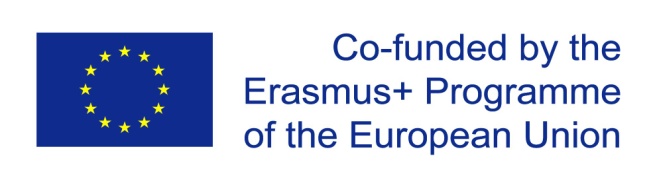 Project title: Task-based Learning: Producing vocabulary index cards Main topic(s)Various topics depending on age and skills level [younger pupils: fruit, vegetables, animals, sports, in the bathroom, in the classroom, …  Older pupils: the environment, relationships, globalisation, …]Subjects includedEnglishDuration2 x 90 minGroup of students (age, level, …)Possible with pupils of all ages and levelsMain goal(s) and objectivesThe aim of this project is to get the pupils actively working with vocabulary. Through a combination of visual learning, working with dictionaries and actual manual work, the learning process is intensified.Working as a group creates opportunities for interaction and speaking time can be increased. Students feel responsible for their own part of the task.ActivitiesIn this project students get together in small groups (2-4) and choose a topic (see above: Main topics) or the teacher provides a variety of topics from which the students can choose. Then, the groups brainstorm 10 – 20 relevant words which they consider important for their chosen topic.The next step is to look up the chosen words in a dictionary. The group should also note down one example sentence or a definition of each word.After that the students try to find suitable pictures for each word. The students can search for pictures on the internet, in magazines or take pictures themselves.The last step is to complete the index cards in MS Word. The teacher provides a template for the students. The final product is printed off, laminated and presented in class. The groups present their index cards either via projector or in form of a milling around phase. The other students can copy the words from the other groups into their vocabulary books.It is also possible to play a game: Who knows the English word and can form one correct sentence just from looking at the picture?ResourcesComputer Lab / Cameras / Index cardsProject product(s)Index cards with vocabulary, images and example sentences / definitionsGeneral tipsStudents could be asked to take pictures outside the school campus, e.g. in a supermarket, in the gym, in their livingroom, …